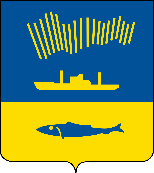 АДМИНИСТРАЦИЯ ГОРОДА МУРМАНСКАП О С Т А Н О В Л Е Н И Е13.11.2017                                                                                                   № 3602 В соответствии с Бюджетным кодексом Российской Федерации, Федеральным законом от 06.10.2003 № 131-ФЗ «Об общих принципах организации местного самоуправления в Российской Федерации», Уставом муниципального образования город Мурманск, постановлением администрации города Мурманска от 21.08.2013 № 2143 «Об утверждении Порядка разработки, реализации и оценки эффективности муниципальных программ города Мурманска», распоряжением администрации города Мурманска от 09.11.2017 № 79-р «Об утверждении перечня муниципальных программ города Мурманска на 2018–2024 годы», протоколом заседания Программно-целевого совета города Мурманска от 25.10.2017 2017 № 2-17 п о с т а н о в л я ю:Утвердить муниципальную программу города Мурманска «Градостроительная политика» на 2018–2024 годы согласно приложению к настоящему постановлению.Управлению финансов администрации города Мурманска         (Умушкина О.В.) обеспечить финансирование расходов на реализацию муниципальной программы города Мурманска «Градостроительная политика» на 2018–2024 годы в пределах лимитов бюджетных обязательств, предусмотренных на эти цели главному распорядителю бюджетных средств на соответствующий финансовый год.Отменить следующие постановления администрации города Мурманска:от 12.11.2013 № 3229 «Об утверждении муниципальной программы города  Мурманска «Градостроительная политика» на 2014 год и на плановый период 2015 и 2016 годов»;от 29.11.2013 № 3480 «О внесении изменений в приложение к постановлению администрации города Мурманска от 12.11.2013 № 3229 «Об утверждении муниципальной программы города Мурманска «Градостроительная политика» на 2014 год и на плановый период 2015 и 2016 годов»;от 19.06.2014 № 1882 «О внесении изменений в приложение к постановлению администрации города Мурманска от 12.11.2013 № 3229 «Об утверждении муниципальной программы города Мурманска «Градостроительная политика» на 2014 год и на плановый период 2015 и 2016 годов» (в ред. постановления от 29.11.2013 № 3480)»;от 24.07.2014 № 2389 «О внесении изменений в приложение к постановлению администрации города Мурманска от 12.11.2013 № 3229 «Об утверждении муниципальной программы города Мурманска «Градостроительная политика» на 2014 год и на плановый период 2015 и 2016 годов» (в ред. постановлений от 29.11.2013 № 3480, от 19.06.2014 № 1882)»;от 06.10.2014 № 3314 «О внесении изменений в постановление администрации города Мурманска от 12.11.2013 № 3229 «Об утверждении муниципальной программы города Мурманска «Градостроительная политика» на 2014 год и на плановый период 2015 и 2016 годов» (в ред. постановлений     от 29.11.2013 № 3480, от 19.06.2014 № 1882, от 24.07.2014 № 2389)»;от 25.12.2014 № 4274 «О внесении изменений в приложение к постановлению администрации города Мурманска от 12.11.2013 № 3229 «Об утверждении муниципальной программы города Мурманска «Градостроительная политика» на 2014 – 2018  годы» (в ред. постановлений    от 29.11.2013 № 3480, от 19.06.2014 № 1882, от 24.07.2014 № 2389,                    от 06.10.2014 № 3314)»;от 02.04.2015 № 865 «О внесении изменений в приложение к постановлению администрации города Мурманска от 12.11.2013 № 3229 «Об утверждении муниципальной программы города Мурманска «Градостроительная политика» на 2014 – 2018  годы» (в ред. постановлений     от 29.11.2013 № 3480, от 19.06.2014 № 1882, от 24.07.2014 № 2389, от 06.10.2014 № 3314, от 25.12.2014 № 4274)»;от 10.06.2015 № 1534 «О внесении изменений в приложение к постановлению администрации города Мурманска от 12.11.2013 № 3229 «Об утверждении муниципальной программы города Мурманска «Градостроительная политика» на 2014 – 2018  годы» (в ред. постановлений    от 29.11.2013 № 3480, от 19.06.2014 № 1882, от 24.07.2014 № 2389,                    от 06.10.2014 № 3314, от 25.12.2014 № 4274, от 02.04.2015 № 865)»;от 30.07.2015 № 2050 «О внесении изменений в приложение к постановлению администрации города Мурманска от 12.11.2013 № 3229 «Об утверждении муниципальной программы города Мурманска «Градостроительная политика» на 2014 – 2018  годы» (в ред. постановлений     от 29.11.2013 № 3480, от 19.06.2014 № 1882, от 24.07.2014 № 2389,                     от 06.10.2014 № 3314, от 25.12.2014 № 4274, от 02.04.2015 № 865, от 10.06.2015 № 1534)»;от 12.11.2015 № 3140 «О внесении изменений в приложение к постановлению администрации города Мурманска от 12.11.2013 № 3229 «Об утверждении муниципальной программы города Мурманска «Градостроительная политика» на 2014 – 2018  годы» (в ред. постановлений     от 29.11.2013 № 3480, от 19.06.2014 № 1882, от 24.07.2014 № 2389,                     от 06.10.2014 № 3314, от 25.12.2014 № 4274, от 02.04.2015 № 865, от 10.06.2015 № 1534, от 30.07.2015 № 2050)»;от 22.12.2015 № 3554 «О внесении изменений в приложение к постановлению администрации города Мурманска от 12.11.2013 № 3229 «Об утверждении муниципальной программы города Мурманска «Градостроительная политика» на 2014 – 2018  годы» (в ред. постановлений     от 29.11.2013 № 3480, от 19.06.2014 № 1882, от 24.07.2014 № 2389,                     от 06.10.2014 № 3314, от 25.12.2014 № 4274, от 02.04.2015 № 865, от 10.06.2015 № 1534, от 30.07.2015 № 2050, от 12.11.2015 № 3140)»;от 17.03.2016 № 679 «О внесении изменений в приложение к постановлению администрации города Мурманска от 12.11.2013 № 3229 «Об утверждении муниципальной программы города Мурманска «Градостроительная политика» на 2014 – 2018  годы» (в ред. постановлений     от 29.11.2013 № 3480, от 19.06.2014 № 1882, от 24.07.2014 № 2389,                     от 06.10.2014 № 3314, от 25.12.2014 № 4274, от 02.04.2015 № 865, от 10.06.2015 № 1534, от 30.07.2015 № 2050, от 12.11.2015 № 3140, от 22.12.2015 № 3554)»;от 01.08.2016 № 2344 «О внесении изменений в приложение к постановлению администрации города Мурманска от 12.11.2013 № 3229 «Об утверждении муниципальной программы города Мурманска «Градостроительная политика» на 2014 – 2018  годы» (в ред. постановлений     от 29.11.2013 № 3480, от 19.06.2014 № 1882, от 24.07.2014 № 2389,                     от 06.10.2014 № 3314, от 25.12.2014 № 4274, от 02.04.2015 № 865, от 10.06.2015 № 1534, от 30.07.2015 № 2050, от 12.11.2015 № 3140, от 22.12.2015 № 3554,       от 17.03.2016 № 679)»;от 04.10.2016 № 2975 «О внесении изменений в приложение к постановлению администрации города Мурманска от 12.11.2013 № 3229 «Об утверждении муниципальной программы города Мурманска «Градостроительная политика» на 2014 – 2018  годы» (в ред. постановлений     от 29.11.2013 № 3480, от 19.06.2014 № 1882, от 24.07.2014 № 2389,                     от 06.10.2014 № 3314, от 25.12.2014 № 4274, от 02.04.2015 № 865, от 10.06.2015 № 1534, от 30.07.2015 № 2050, от 12.11.2015 № 3140, от 22.12.2015 № 3554,             от 17.03.2016 № 679, от 01.08.2016 № 2344)»;от 11.11.2016 № 3458 «О внесении изменений в постановление администрации города Мурманска от 12.11.2013 № 3229 «Об утверждении муниципальной программы города Мурманска «Градостроительная политика» на 2014 – 2018  годы» (в ред. постановлений от 29.11.2013 № 3480,                     от 19.06.2014 № 1882, от 24.07.2014 № 2389, от 06.10.2014 № 3314,                     от 25.12.2014 № 4274, от 02.04.2015 № 865, от 10.06.2015 № 1534, от 30.07.2015 № 2050, от 12.11.2015 № 3140, от 22.12.2015 № 3554, от 17.03.2016 № 679,              от 01.08.2016   № 2344, от 04.10.2016 № 2975)»;от 20.12.2016 № 3841 «О внесении изменений в постановление администрации города Мурманска от 12.11.2013 № 3229 «Об утверждении муниципальной программы города Мурманска «Градостроительная политика» на 2014 – 2019  годы» (в ред. постановлений от 29.11.2013 № 3480,                     от 19.06.2014 № 1882, от 24.07.2014 № 2389, от 06.10.2014 № 3314,                     от 25.12.2014 № 4274, от 02.04.2015 № 865, от 10.06.2015 № 1534, от 30.07.2015 № 2050, от 12.11.2015 № 3140, от 22.12.2015 № 3554, от 17.03.2016 № 679,        от 01.08.2016   № 2344, от 04.10.2016 № 2975, от 11.11.2016 № 3458)»;от 01.08.2017 № 2491 «О внесении изменений в приложение к  постановлению администрации города Мурманска от 12.11.2013 № 3229 «Об утверждении муниципальной программы города Мурманска «Градостроительная политика» на 2014 – 2019  годы» (в ред. постановлений     от 29.11.2013 № 3480, от 19.06.2014 № 1882, от 24.07.2014 № 2389,                     от 06.10.2014 № 3314, от 25.12.2014 № 4274, от 02.04.2015 № 865, от 10.06.2015 № 1534, от 30.07.2015 № 2050, от 12.11.2015 № 3140, от 22.12.2015 № 3554,     от 17.03.2016 № 679, от 01.08.2016   № 2344, от 04.10.2016 № 2975,                     от 11.11.2016 № 3458, от 20.12.2016 № 3841)».Отделу информационно-технического обеспечения и защиты информации администрации города Мурманска (Кузьмин А.Н.) разместить настоящее постановление с приложением на официальном сайте администрации города Мурманска в сети Интернет.Редакции газеты «Вечерний Мурманск» (Хабаров В.А.) опубликовать настоящее постановление с приложением.Настоящее постановление вступает в силу со дня официального опубликования и применяется к правоотношениям, возникшим с 01.01.2018.Контроль за выполнением настоящего постановления возложить на заместителя главы администрации города Мурманска Мирошникову М.А.Глава администрациигорода Мурманска                                                                             Е.В. Никора